2014年慧燈中學「科學宅急便」動手玩科學系列活動實施計畫壹、依據一、本校校務發展計畫二、102學年教務發展年度計畫三、102學年高中優質化輔助方案學校經營計畫貳、實施目的    一、藉由動手玩科學實驗，引發學生對科學事物之興趣及求知慾。二、透過本活動，使校外師生及家長了解本校科學教育之活潑教學型態及優異教學成效，形塑良好學校形象。參、實施地點：宜蘭縣私立慧燈中學名人手印大道肆、實施時間及對象：分兩階段進行一、5/22（四）～5/23（五）：08：10～17：00（限本校國一、二，高一各班及接受宜蘭縣各國中小學、高中團體預約）二、5/24（六）校慶日：09：00～14：00（限本校國三及高一、二各班和一般民眾）伍、主辦單位：宜蘭縣私立慧燈中學陸、指導單位：教育部化學學科中心、宜蘭縣教育局柒、承辦單位：宜蘭縣私立慧燈中學自然科捌、活動內容：動手玩科學，10個項目闖關實驗（1～10關）如下2014年慧燈「科學宅急便」動手玩科學系列活動玖、活動流程服務台領取闖關卡前往各關卡，參與各項闖關活動關主解說實驗內容，並由互動方式讓參予者親身經歷與學習通過測試者，由關主蓋章證明集滿10個印章者，可回服務台登記，參加紀念品摸彩活動。壹拾、聯絡方式宜蘭縣私立慧燈高中 化學科教師 呂子琦 統籌（O）：（03）922-9968轉297  （M）：0937-853-892e-mail：tzuchi929@yahoo.com.twFacebook粉絲團：2014 慧燈科學宅急便拾壹、附件附件1：宜蘭縣國中、小學及高中、職團體報名表附件2：活動場地配置圖2014年慧燈中學「科學宅急便」動手玩科學系列活動校外團體報名表備註事項：一、每校報名以 20 人 為限，以利為貴校做更高品質的服務二、報名表格，請於5/15前寄呂子琦老師e-mail：tzuchi929@yahoo.com.tw謝謝！2014年慧燈中學「科學宅急便」場地配置圖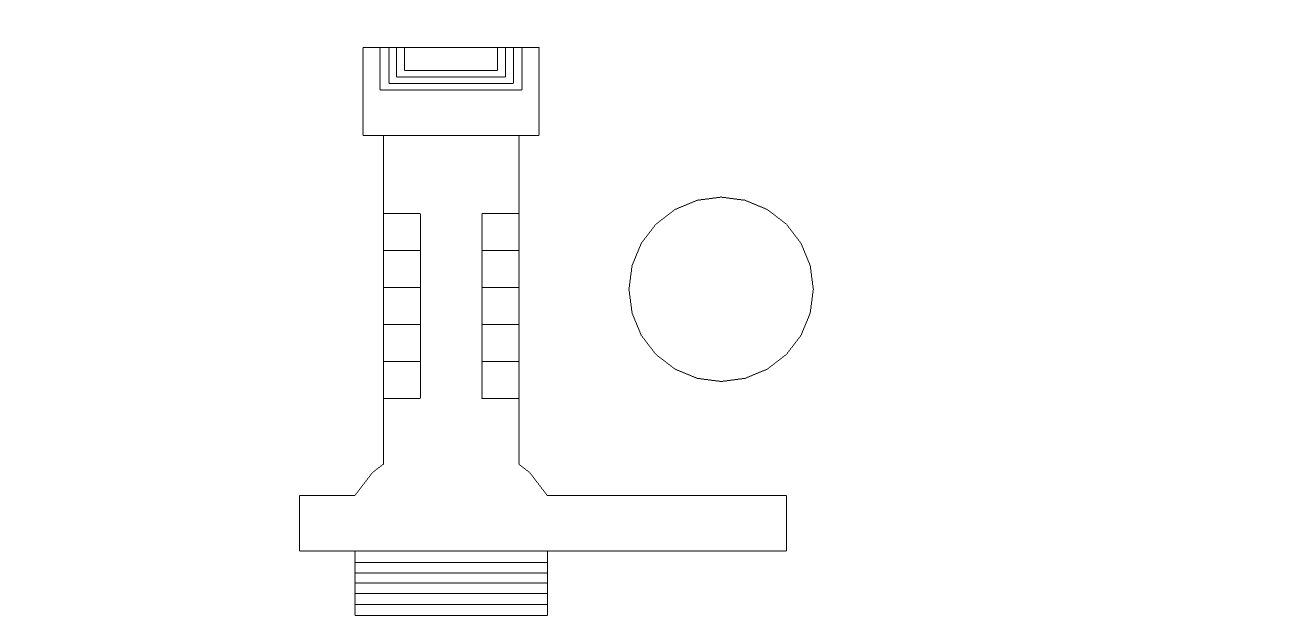 實驗關別屬性關卡名稱「動手玩科學」(01)化學關化學噴畫「動手玩科學」(02)化學關無字天書「動手玩科學」(03)化學關碳的足跡「動手玩科學」(04)化學關特務終結者「動手玩科學」(05)物理關柔中帶剛「動手玩科學」(06)物理關神奇的平衡「動手玩科學」(07)地科關海洋波動拳「動手玩科學」(08)生物關植物恐怖箱「動手玩科學」(09)生物關名稱另訂「動手玩科學」(10)生物關名稱另訂報名學校報名學校宜蘭縣 國中、國小、高中、高職宜蘭縣 國中、國小、高中、高職宜蘭縣 國中、國小、高中、高職宜蘭縣 國中、國小、高中、高職帶隊老師姓名帶隊老師姓名帶隊老師電話帶隊老師電話團體報名學生團體報名學生團體報名學生團體報名學生團體報名學生團體報名學生序號班級姓名序號班級姓名1112123134145156167178189191020